April 26, 2024AnnouncementRFP Wayne State University Office of the Bursar Student Refunds Outsourcing 
Dated December 7, 2023 The University has done a thorough review of the responses for the RFP Wayne State University Office of the Bursar Student Refunds Outsourcing.  As a result, the University has determined that we will not make an award on this project, but rather continue to print checks in-house at this time. The University has determined that the services we would like to provide to the students as a result of this RFP are not yet developed enough in the marketplace in the format or price point that we feel would be beneficial.As the market continues to evolve and the needs of the student population become more defined, we may at a future date, release another RFP for this service.  It is not anticipated that this will happen in the near future. Thank you to all the companies that expressed an interest in doing business with Wayne State University.  We hope this RFP process has been informative and look forward to seeing you at future opportunities. Should you have any questions or concerns, please send them by email to Valerie Kreher at rfpteam2@wayne.edu.  Sincerely,Valerie Kreher Senior Buyer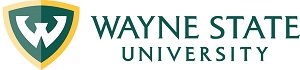 Division of Finance and Business OperationsProcurement & Strategic Sourcing  5700 Cass Avenue, Suite 4200(313) 577-3734 